Renne ou caribou?Avez-vous déjà remarqué que les rennes du Père Noël ressemblent énormément aux caribous? Est– ce le même animal? En fait , les caribous que nous pouvons voir au Canada sont les cousins des rennes que nous retrouvons en Russie, en Norvège, en Finlande et en Suède. Dans ces pays, les rennes ont souvent le rôle de tirer les traîneaux. L’alimentation Le caribou aime beaucoup brouter. Il broute des bourgeons d’arbustes, des feuilles de saules et des herbes. Cependant, il s’alimente surtout de plantes basses sèches et de lichens.En hiver, son odorat est tellement développé que le caribou est capable de repérer des lichens sous la neige. Le caribou va manger en moyenne quatre à cinq kilogrammes de lichens par jour. De plus, il adore manger des champignons. Ce sont ses petites gourmandises!  Leurs  caractéristiques physiquesLe caribou a un pelage exceptionnel! Son manteau a une double épaisseur afin de se protéger du grand froid l’hiver. Ce manteau retient la chaleur de son corps et coupe le froid et l’humidité provenant de l’extérieur. Quand l’été arrive, le caribou mue , c’est-à-dire qu’il perd une partie de son manteau. De gros morceaux de poils tombent afin de s’adapter à la température plus clémente.Leur pelage est surtout brun avec des taches blanches au cou, au ventre, à la queue et aux pattes. Il a du poil sur plusieurs parties de son corps: son museau, sa queue, ses oreilles et même ses bois.    Les hardes de caribous Il es rare de rencontrer un caribou seul. Les caribous sont des animaux qui se promènent et vivent en groupe. Une harde de caribous peut compter jusqu’à plusieurs milliers de bêtes. 1/ Quel est le type de ce texte ? (1pt)……………………………………………………………………………………………………………………….2/ Dans le texte :  - encadre le titre  (1pt)                              - souligne les intertitres3/Le texte aborde 3 aspects différents du sujet. Nomme-les  (1.5pts)……………………………………………………………………………………………………………………………………………………………………………………………………………………………………………………4/Quels sont les caractéristiques du caribou? (1.5pts)……………………………………………………………………………………………..…………………………………………………………………………………………………………………………………………………………………………………………5/Dans quels pays peut-on retrouver les caribous ? (1pt)……………………………………………………………………………………………………………………….……………………………………………………………………………………………………………………….6/Peut –on dire que le caribou est un animal solitaire? Explique ta réponse à l’aide du texte. (1pt)………………………………………………………………………………………………………………………………………………………………………………………………………………………………………………7/De quoi se nourrit les caribous ?(1pt)…………………………………………………………………………………………………………………………………………………………………………………………8/Donne la définition des mots soulignés  (2pts) ……………………………………………………………………………………………………………………………………………………………………………………………………………………………………………………………………………………………………………………………………………………………………………………………………………………………………………………………………………………………………………………………………………………………………………………………………………………..…………………………………………………………………………………………………………………...Niveau: CM1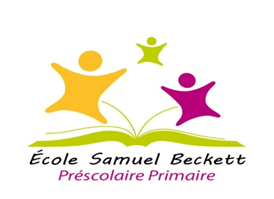 Nom et Prénom  ...........................................................Matière: compréhensionNom et Prénom  ...........................................................Professeur: Khouloud Évaluation Note:         / 10